     PEMERINTAH KABUPATEN LAMANDAU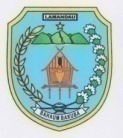   DINAS PENANAMAN MODAL DAN PELAYANANTERPADU SATU PINTUAlamat : Jalan Batu Batunggui No. 039 RT. 04C RW. IV Nanga BulikCHEKLIST LAYANAN BERBANTUAN PERIZINAN BERUSAHA  SEKTOR KESEHATAN TERINTEGRASI OSSDATA PEMOHONNama Pemohon	:	____________________________	No. Tlp/HP	: _____________________Alamat Pemohon	:	________________________________________________________________DATA NIBTgl. Terbit NIB	:	____________________________ 	Nama Usaha	:	_____________________Nomor NIB	:	____________________________		:	_____________________STATUS PEMOHON :□ Perorangan		□ Badan Hukum	SURAT PERNYATAAN PERSETUJUAN DARI TETANGGAYang bertanda tangan di bawah ini kami penduduk Desa/Kelurahan ........................................................... Kecamatan ................................................, yang tinggal di sekitar  ............. meter dari Rencana Usaha atas nama Saudara  ......................................,  yang terletak di jalan ............................................................... RT......... RW.........Dengan ini menyatakan tidak keberatan atas rencana usaha tersebut di atas dan supaya pemohon mematuhi segala ketentuan perundangan yang berlaku.Kami yang bertanda tangan di bawah ini  :________________________________________ ( _________________________________ )  Utara________________________________________ ( _________________________________ ) Timur________________________________________ ( _________________________________ Selatan________________________________________ ( _________________________________ )  Barat	_____________, ____________20....PROFIL USAHA / BADAN USAHASTATUS PEMOHON :□ Perseorangan		□ Non PerseoranganNama Penanggung Jawab	:	_________________________________________________________Pekerjaan	:	_________________________________________________________Alamat	:	_________________________________________________________NIK/No. KTP	:	_________________________________________________________Nomor NPWP Pribadi/Perusahaan	:	_________________________________________________________Nomor VA BPJS Ketenagakerjaan	:	_________________________________________________________Nomor KTA BJS Kesehatan	:	_________________________________________________________Nama Perusahaan / Usaha	:	_________________________________________________________Nama Pemilik Usaha	:	_________________________________________________________Tempat Tanggal Lahir	:	_________________________________________________________Bertindak Sebagai	:	_________________________________________________________Alamat Lokasi Usaha	:	_________________________________________________________Nama Notaris              	:	_________________________________________________________Nomor dan Tanggal Akta	:	_________________________________________________________Nomor/Tanggal Pengesahan	:	_________________________________________________________Kegiatan Usaha	:	1. Bidang Usaha (Sesuai KBLI) : ______________________________		    ______________________________________________________		    _______________________________________________________		2. Jenis Dagangan Utama :___________________________________ Modal Awal Usaha /Modal Dasar	:	_________________________________________________________Modal 3 Bulanan	:     _________________________________________________________Modal dan Saham		: 	Modal Dasar 	Rp.______________________________			Modal Ditempatkan 	Rp.______________________________			Modal Disetor 	Rp. _____________________________			Pembelian Tanah	Rp.______________________________			Peralatan / Mesin	Rp._____________________________			Bangunan Gedung/Nilai Sewa	Rp._____________________________			Mesin Peralatan Dalam Negeri	Rp._____________________________Status Lahan Usaha		: 	Sewa / Bukan Sewa *(Coret yang tidak perlu)Status Bangunan Usaha		: 	Sewa / Bukan Sewa *(Coret yang tidak perlu)Jumlah Karyawan	:	_______________ (Orang/L) _________________ (Orang/P)Luas Tempat Usaha	:	_________________________________________________________Status Bangunan Usaha	:	_________________________________________________________Email dan Nomor HP	:	_________________________________________________________Izin Lingkungan yang diperlukan 	:             AMDAL                    UKL-UPL                        SPPL           DISCLAIMERDengan ini saya menyatakan bahwa Kelengkapan Data yang saya isikan BENAR DAN VALIDDAPAT DIPERTANGGUNG JAWABKANSURAT PERNYATAAN KEBENARAN DOKUMENYang bertanda Tangan dibawah   	:Nama				:  __________________________________________________Nomor KTP			:  __________________________________________________Tempat Tanggal Lahir		:  __________________________________________________Pekerjaan				:  __________________________________________________Alamat Tempat Tinggal		:  __________________________________________________Menyatakan dengan sesungguhnya bahwa  :Semua dokumen yang kami berikan untuk memenuhi persyaratan pengurusan Surat Izin Berusaha sebagaimana terlampir adalah sah/legal dan data dokumen yang dilampirkan adalah benar.Apabila dikemudian hari ternyata ditemukan bahwa sebagian dan atau seluruh dokumen yang telah kami sampaikan tidak benar atau tidak sah, maka kami bersedia dikenakan sanksi sesuai dengan perundang-undangan yang berlaku dan setuju Surat Izin Berusaha yang telah diberikan untuk dicabut dan tidak berlaku lagi.Demikian Pernyataan ini kami buat dengan sadar dan penuh tanggung jawab tanpa paksaan dari pihak manapun.                                                                                         Yang membuat pernyataan,Materai 10.000	             .................................No.PERSYARATANKelengkapan Berkas (FO)Kelengkapan Berkas (FO)Verifikasi Berkas(Kasi)Verifikasi Berkas(Kasi)1Profil Usaha / Perusahaan;□ Ada□ Tidak□ Ada□ Tidak2Surat pernyataan Pemenuhan Komitmen bermetrai          Rp. 10.000;□ Ada□ Tidak□ Ada□ Tidak3Fotocopy KTP Penanggung jawab Usaha;□ Ada□ Tidak□ Ada□ Tidak4Foto copy Kartu NPWP Perorangan dan usaha yang Valid;□ Ada□ Tidak□ Ada□ Tidak5Fotocopy Akte Notaris dan Pengesahannya dari Pejabat yang berwenang (Bagi Usaha Non Perseorangan);□ Ada□ Tidak□ Ada□ Tidak6Surat Keterangan Penguasaan Atas Tanah / SKT / Sertifikat Tanah;□ Ada□ Tidak□ Ada□ Tidak7Fotocopy Bukti Bayar PBB Tahun Terakhir 1 Lembar (sesuai dengan pengajuan permohonan izin);□ Ada□ Tidak□ Ada□ Tidak8Foto Copy Tanda Peserta dan Bukti Bayar BPJS Kesehatan dan BPJS Ketenagakerjaan pada bulan bersangkutan (Bagi Perusahaan/Usaha yang sudah terdaftar);□ Ada□ Tidak□ Ada□ Tidak9Notifikasi / Rekomendasi dari OPD Teknis (Setelah NIB Terbit);□ Ada□ Tidak□ Ada□ Tidak10Surat Perjanjian Sewa Kontrak apabila status bangunan sewa / milik orang lain;□ Ada□ Tidak□ Ada□ Tidak11Foto Copy IMB Tempat Usaha apabila Bangunan Milik Sendiri:□ Ada□ Tidak□ Ada□ Tidak12Foto Copy STRA, STRTTK, STR dan SIP Tenaga Teknis Kesehatan yang diperkejakan;□ Ada□ Tidak□ Ada□ Tidak13Surat keterangan persetujuan tetangga diketahui RT, Kepala Desa/Kelurahan;□ Ada□ Tidak□ Ada□ Tidak14Denah Lokasi / Denah Bangunan Usaha;□ Ada□ Tidak□ Ada□ Tidak15Daftar Alat – Alat Perlengkapan Kesehatan yang digunakan□ Ada□ Tidak□ Ada□ Tidak16Daftar Obat – Obatan yang digunakan;□ Ada□ Tidak□ Ada□ Tidak17Data Tenaga Kesehatan yang dipekerjakan dan Uraian Tugas;□ Ada□ Tidak□ Ada□ TidakPenerima,( ................................................ )Pemohon,( ...........................................)KETUA RT ________________Nomor :  ___________________________________Tanggal : ___________________________________(______________________________________)KEPALA DESA / LURAH _____________________Nomor :  ___________________________________Tanggal : ___________________________________(______________________________________)Diregistrasi,Diregistrasi,CAMAT __________________Nomor :  ___________________________________Tanggal : ___________________________________  (______________________________________)CAMAT __________________Nomor :  ___________________________________Tanggal : ___________________________________  (______________________________________)_______________ , ____________________20___*) Coret yang tidak perlu                                      Penanggung Jawab,                    METRAI Rp. 10.000Rp. 6.000,-                           ( __________________________ )